2019年度三明学院网络教学平台建设及应用情况1. 超星泛雅网络教学平台建设情况超星泛雅网络课程平台通过教学互动平台、学校管理平台实现教学互动功能、资源共享功能、移动学习功能、教学门户的建设，使教师能够进行课程建设、教学监控、资源共享，学生能够自主学习，并实现所有数据的整合。我校自从2017年下半年完成采购、架设以来，经过中心与厂家举办的三期校级推广以及两期的院系推广，目前平台使用情况良好。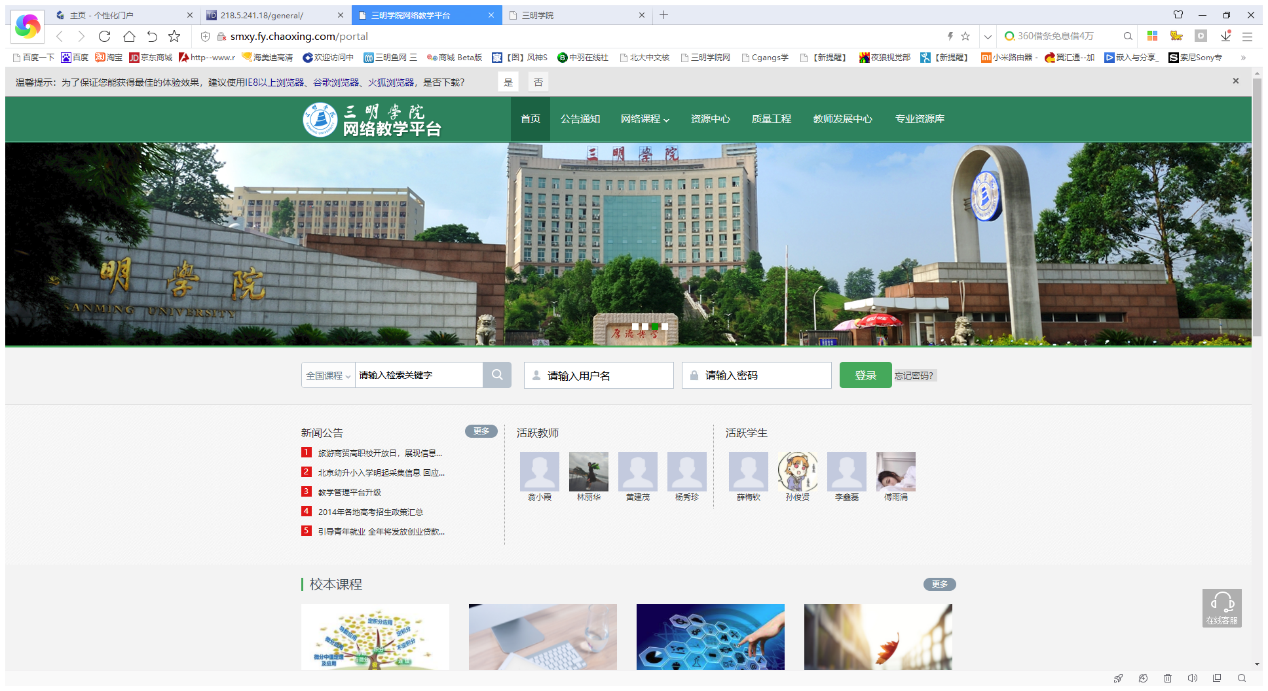 课程平台具体使用统计数据（2019年度）情况本学年新增登录过平台并创建课程共有1295门，其中有课程章程内容、有使用的课程有535门，只是创建课程名称，无章节内容有468门，全校师生均有创建账号。3．平台近一个月的数据统计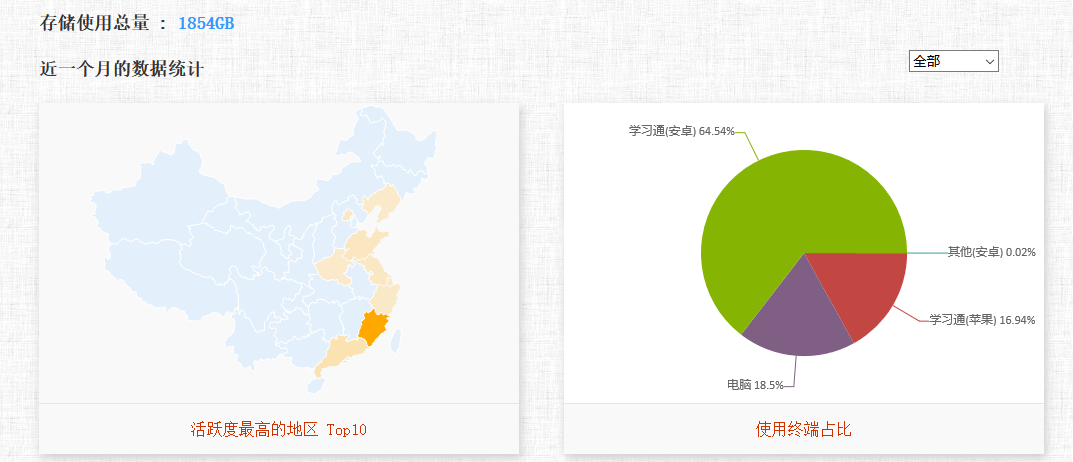 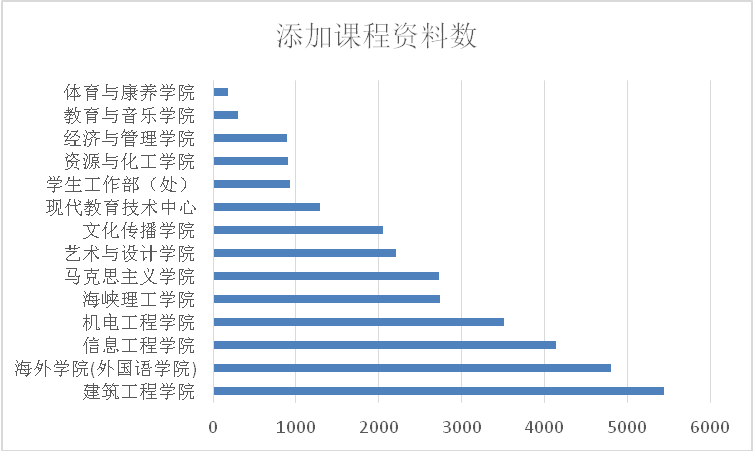 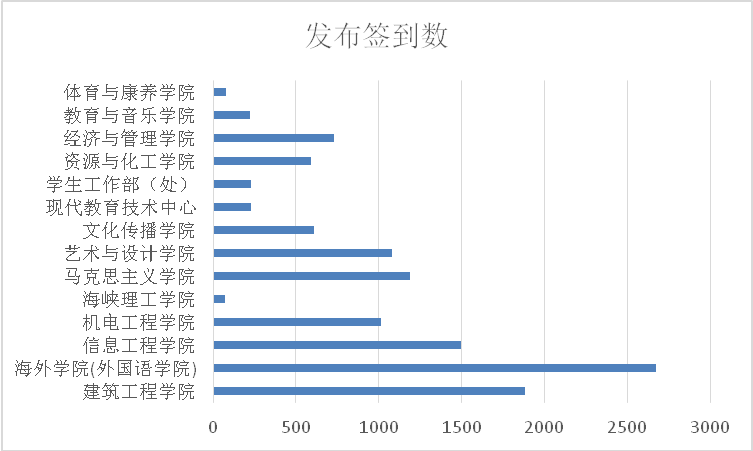 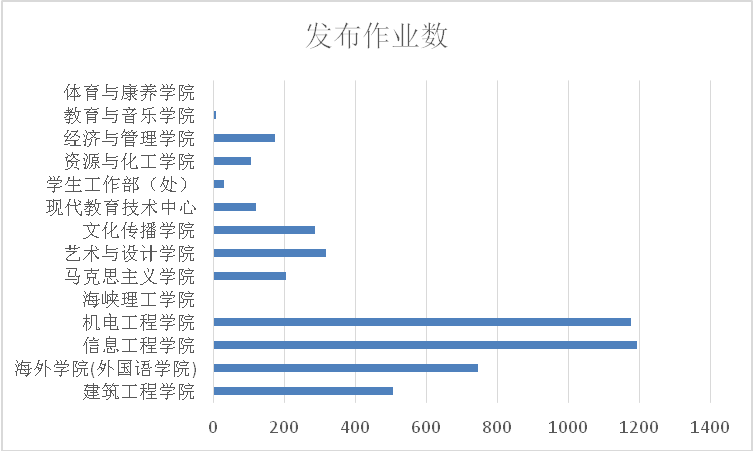 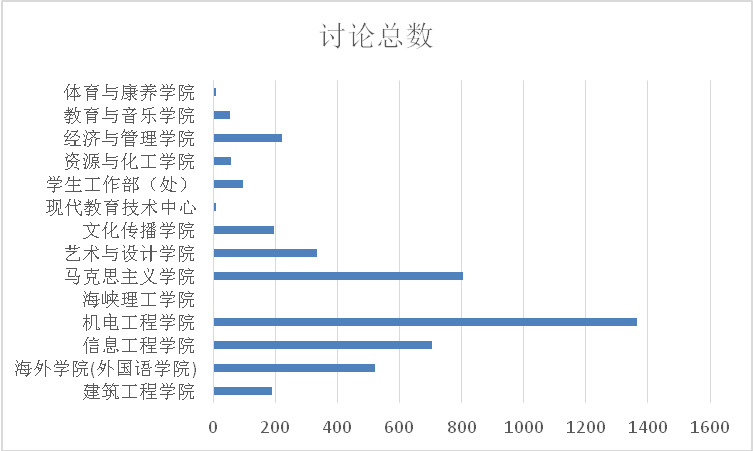 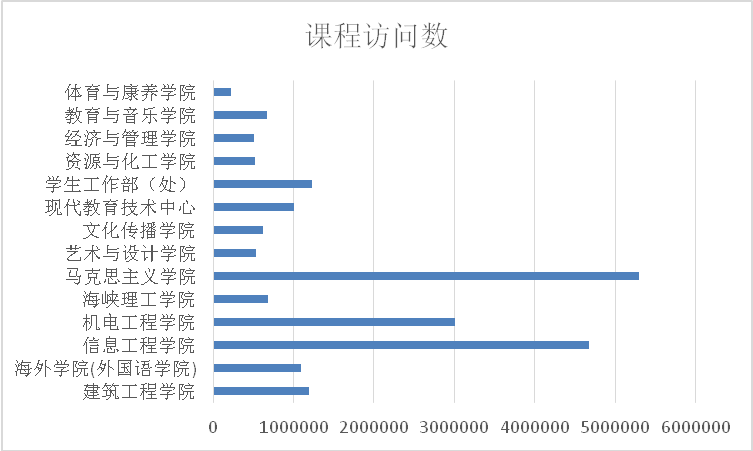 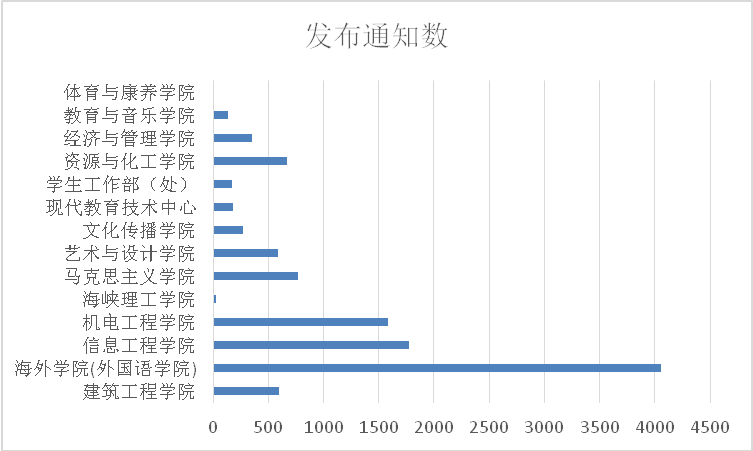 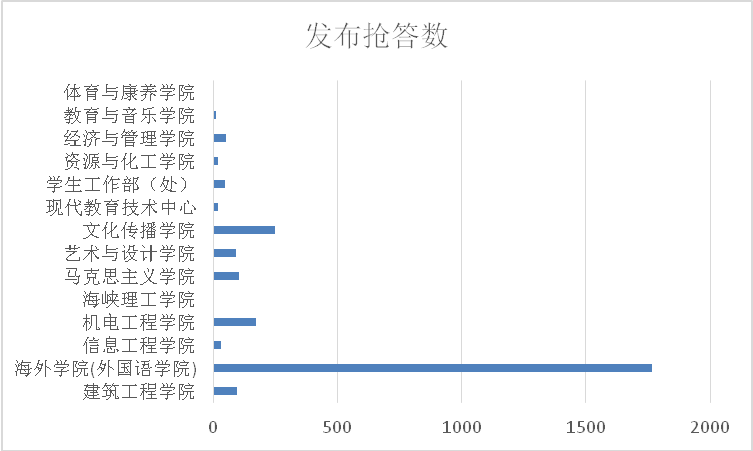 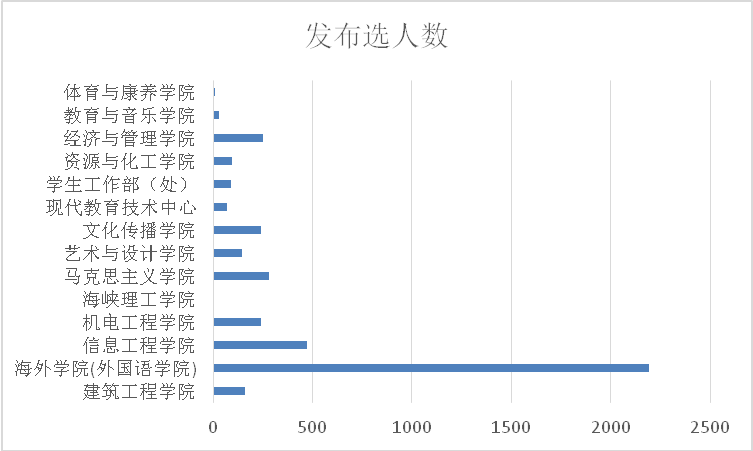 2020年度拟推进的工作（1）实现教学平台与成果导向教育平台功能对接；按照成果导向教育平台功能要求，完善教学过程中的教学大纲、作业与测评能力指标融合。（2）实现教学平台与数据中心功能对接；根据我校数据中心建设规划，教学过程数据与数据中心对接，完成数据审核、清洗、分析等工作，实现教学数据分析工作5. 课程建设存在的问题（1）学校网络课程推广、奖励相关正式文件没有出台，教师建设网络课程、使用平台进行教学的积极性还不是太高。（2）教师在网络课程建设过程中视频拍摄的硬件条件不够，教师建课视频拍摄还存在困难。                                           网络中心（信息化建设办公室）2020年1月15日